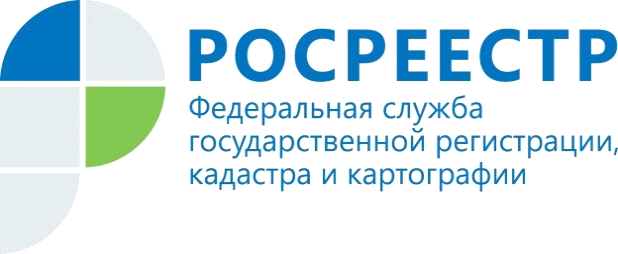 В Управлении Росреестра по Красноярскому краю открыт единый справочный телефон по вопросам прекращения записи об арестах (запретах)Ежедневно с понедельника по пятницу жители Красноярского края могут обратиться за консультацией по вопросам наложения либо снятия арестов и запретов с принадлежащих им объектов недвижимости.Как своевременно исключить из Единого государственного реестра недвижимости (ЕГРН) сведения об аресте или запрете?Почему в ЕГРН не снят арест (запрет) с принадлежащих собственнику объектов недвижимости, если он погасил долг? Какие действия может предпринять правообладатель?Номер единого справочного телефона: 226-56-75График консультаций:Понедельник - четверг: с 9.00 до 13.00 и с 14.00 до 17.00Пятница: 9.00 до 13.00 и с 14.00 до 16.00Суббота, воскресенье: выходной.Материалы подготовлены Управлением Росреестра по Красноярскому краюКонтакты для СМИ:тел.: (391)2-226-756е-mail: pressa@r24.rosreestr.ru«ВКонтакте» http://vk.com/to24.rosreestr«Instagram»:rosreestr_krsk24